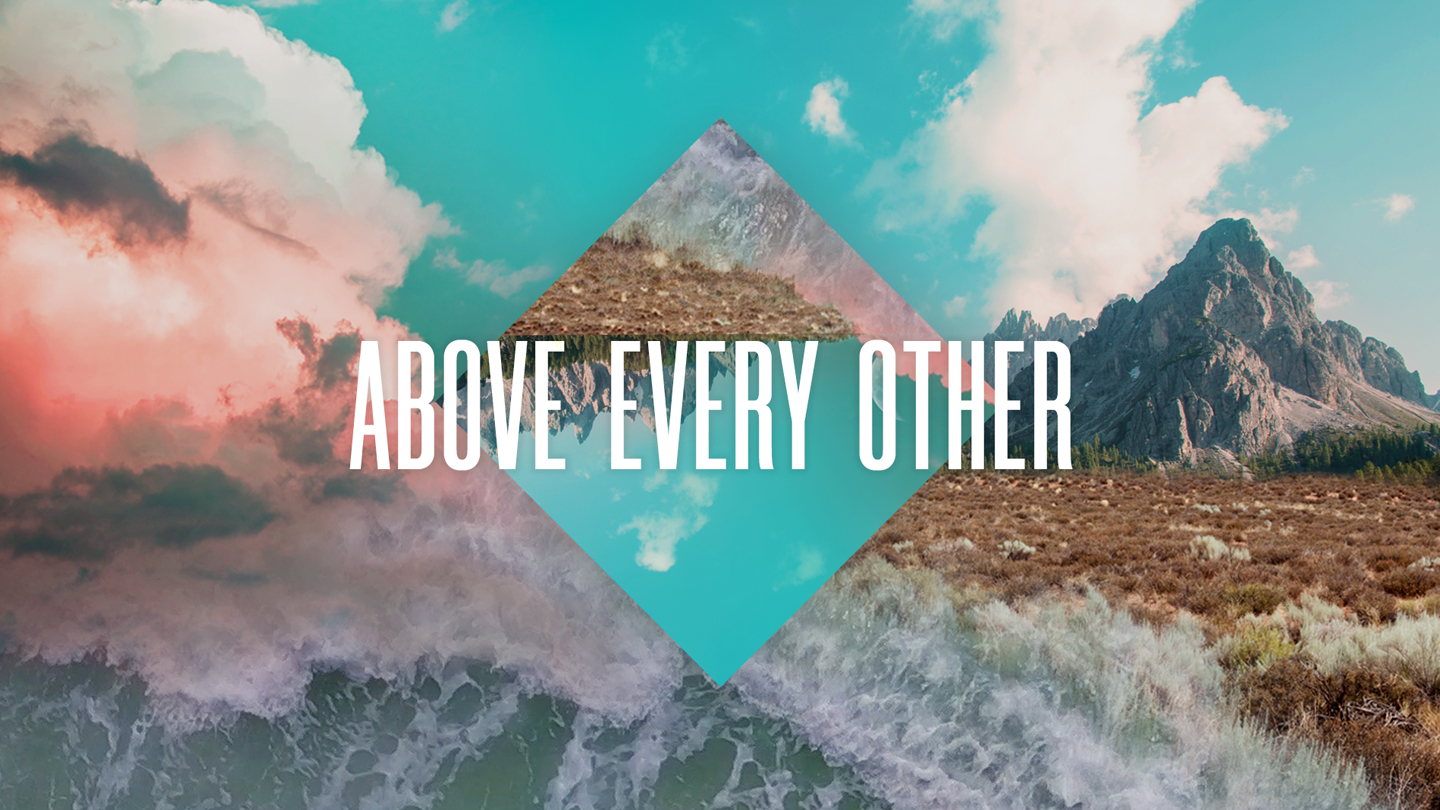 ABOVE EVERY OTHER: ADONAI & YAHWEH TSIDKENUREV. PAUL COLEMAN, TEACHING PASTORMOBBERLY BAPTIST CHURCHNOTES:Above Every Other:Adonai – Lord, Master, OwnerGenesis 15:1-6Matthew 7:22-23Yahweh Tsidkenu – The Lord is Our RighteousnessJeremiah 23:5-62 Corinthians 5:21Romans 10:10